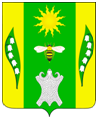 АДМИНИСТРАЦИЯ ВЕСЕЛОВСКОГО СЕЛЬСКОГО ПОСЕЛЕНИЯ УСПЕНСКОГО РАЙОНАПОСТАНОВЛЕНИЕот 09 ноября  2020года									№118х. ВеселыйОб утверждении  муниципальной программы «Предупреждение и ликвидация последствий чрезвычайных ситуаций и стихийных бедствий природного и техногенного характера на территории  Веселовского сельского поселения Успенского района  на 2021-2023 годы»В соответствии со статьей 179 Бюджетного кодекса Российской Федерации, Федеральным законом от 06.10.2003 г. № 131-ФЗ «Об общих принципах организации местного самоуправления в Российской Федерации», на основании Устава Веселовского сельского поселения Успенского районап о с т а н о в л я ю:1.Утвердить муниципальную программу «Предупреждение и ликвидация последствий чрезвычайных ситуаций и стихийных бедствий природного и техногенного характера на территории  Веселовского сельского поселения Успенского района на 2021-2023 годы» согласно приложения.	2. Обнародовать настоящее постановление  в соответствии с Уставом Веселовского сельского поселения Успенского района.  3. Контроль за выполнением настоящего постановления оставляю за собой.4. Настоящее постановление вступает в силу со следующего дня после дня его официального обнародования и распространяется на правоотношения, возникшие с 1 января 2021 года.Глава Веселовского сельского поселения Успенского района					      Т.Я. КузнецоваПриложениек постановлению администрации Веселовского сельского поселения Успенского районаот 09ноября 2020 года № 118Муниципальная программаПредупреждение и ликвидация последствий чрезвычайных ситуаций и стихийных бедствий природного и техногенного характера на территории  Веселовского сельского поселения Успенского района на 2021-2023 годыПАСПОРТМуниципальной  программы  «Предупреждение и ликвидация последствий чрезвычайных ситуаций и стихийных бедствий природного и техногенного характера на территории  Веселовского сельского поселения Успенского района на 2021-2023 годы»1. Характеристика сферы предупреждения и ликвидации последствий чрезвычайных ситуаций, основные проблемы и прогноз развития в данной сфереВ настоящее время кризисы и чрезвычайные ситуации остаются одними из важнейших вызовов стабильному экономическому росту государства. Размер материального ущерба от чрезвычайных ситуаций природного и техногенного характера ежегодно превышают сотни миллионов рублей.Источниками событий чрезвычайного характера являются опасные природные явления, природные риски, возникающие в процессе хозяйственной деятельности, а также крупные техногенные аварии и катастрофы.По-прежнему, достаточно серьезную угрозу для населения и объектов экономики представляют высокие паводки при половодьях. Существо проблемы состоит в том, чтобы, обеспечив снижение количества чрезвычайных ситуаций и повышение уровня безопасности населения и защищенности критически- важных объектов от угроз природного характера, создать в муниципальном образовании необходимые условия для устойчивого развития поселения путем координации совместных усилий и финансовых средств.Эффективное решение задач по предупреждению и ликвидации чрезвычайных ситуаций, а также первоочередному жизнеобеспечению пострадавшего населения невозможно без оперативного привлечения заблаговременно созданных резервов материально-технических ресурсов.Для предотвращения чрезвычайных ситуаций и ликвидации негативных последствий существенное значение имеет система мер и их технологическое обеспечение, которые могут быть общими для разных по своей природе явлений и факторов (природных и техногенных).Современный период развития общества характеризуется все более нарастающими противоречиями между человеком и окружающей его природной средой. При этом сохраняется опасность возникновения ЧС природного характера.К возникновению масштабных ЧС на территории поселения могут привести аварии (технические инциденты) на линиях электро-, снабжения, тепловых и водопроводных сетях, природные стихии.Опасность возникновения ЧС в сложившихся социально-экономических условиях повышается, так как сохраняется тенденция ухудшения материально-технического обеспечения производства, снижения качества профилактических и регламентных работ, увеличивается износ технологического оборудования.Поэтому, вопросы обеспечения безопасности населения и территории Веселовского сельского поселения являются приоритетными в действиях Администрации сельского поселения.2. Цели и задачи ПрограммыЦели Программы:— предупреждение возникновения и развития ЧС;— повышение уровня защиты населения от ЧС;— обеспечение необходимых условий для безопасной жизнедеятельности и устойчивого социально-экономического развития Веселовского сельского поселения;— снижение размеров ущерба и потерь от ЧС.Основные задачи Программы:— создание условий для снижения рисков и смягчения последствий ЧС;— повышение готовности сил и средств к реагированию на ЧС.Мероприятия и их ресурсное обеспечение указаны в приложении № 1.3. Этапы и сроки реализации ПрограммыРешение задач и достижение поставленных Программой целей планируется в течении 3 лет 2021 — 2023 годы. Реализация Программы выстроена с учетом сбалансированного распределения финансовых средств из бюджета Веселовского сельского  поселения Успенского района.4. Оценка социально-экономической эффективности программыБлагодаря реализации программных мероприятий будут достигнуты следующие результаты:— снижения общего уровня риска возникновения ЧС;— снижения материального ущерба от последствий ЧС;— снижение времени реагирования на ЧС.5. Перечень программных мероприятий и их ресурсное обеспечениеГлава Веселовского сельского поселения Успенского района						Т.Я. КузнецоваОтветственный исполнитель муниципальной программыАдминистрация Веселовского сельского поселения Успенского районаСоисполнители муниципальной программыОтсутствуютОсновные разработчики муниципальной программыАдминистрация Веселовского сельского поселения Успенского районаОсновные мероприятия муниципальной программыОсновное мероприятие 1 "Содержание и обеспечение деятельности специалиста по делам ГО ЧС администрации Веселовского сельского поселения Успенского района";Основное мероприятие. 2 "Мероприятия в сфере защиты населения от чрезвычайных ситуаций и стихийных бедствий природного и техногенного характера"Цель муниципальной программыМинимизация социального и экономического ущерба, наносимого населению и экономике чрезвычайными ситуациями природного и техногенного характераЗадачи муниципальной программы- выполнение мероприятий в области гражданской обороны, предупреждение и ликвидация последствий чрезвычайных ситуаций в границах Веселовского сельского поселения Успенского района;- осуществление оповещения и информирования населения об угрозе возникновения или о возникновении чрезвычайных ситуаций и стихийных бедствий природного и техногенного характераПоказатели (индикаторы) муниципальной программы- количество населения, погибшего при чрезвычайных ситуациях, происшествиях на водных объектах, не более;- количество населения, пострадавшего при чрезвычайных ситуациях, происшествиях на водных объектах, не более;- снижение количества населения, погибшего при чрезвычайных ситуациях, происшествиях на водных объектах, не менее чем на;- снижение количества населения, пострадавшего при чрезвычайных ситуациях, пожарах, происшествиях на водных объектах, не менее чем наЭтапы и сроки реализации муниципальной программы2021 - 2022 годыОбъемы и источники финансирования муниципальной программы (в действующих ценах каждого года реализации муниципальной программы)Объем финансирования муниципальной программы составляет  264,6тыс. рублей, вв том числе по годам реализации муниципальной программы:2021 год–88,2 тыс. рублей, 2022 год – 88,2 тыс. рублей, 2023 год – 88,2тыс. рублей,Ожидаемые конечные результаты реализации муниципальной программы- снижение количества пострадавших при чрезвычайных ситуациях, происшествиях на водных объектах;- снижение времени реагирования спасателей на чрезвычайные ситуации и происшествия;- увеличение количества спасенных на  чрезвычайных ситуаций и происшествий на - увеличение количества оповещаемого населения Веселовского сельского поселенияс№ п/пНаименование мероприятийРесурсное обеспечение (тыс. руб.)Ресурсное обеспечение (тыс. руб.)Ресурсное обеспечение (тыс. руб.)Ресурсное обеспечение (тыс. руб.)№ п/пНаименование мероприятий202120222023Итого1.Повышение готовности сил и средств к реагированию на ЧС________2.Создание условий для снижения рисков и смягчения последствий ЧС————3.Разработка и реализация мероприятий по выявлению опасностей и прогнозированию ЧС————4.Информирование населения о мероприятиях по предупреждению и ликвидации ЧС, об угрозе возникновения ЧС в СМИ————5.Выплаты специалисту администрации по ГО и ЧС88,288,288,2264,6